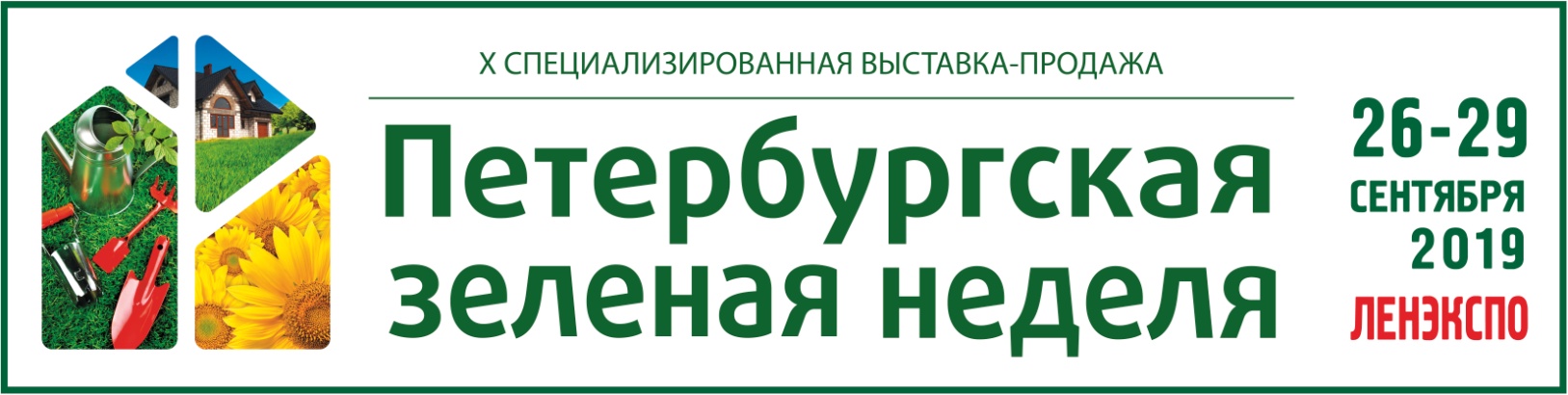 26 – 29 сентября 2019 г.					г. Санкт-Петербург, ЛЕНЭКСПО, 7 павильон,Большой пр. В.О., 103ЗАЯВКА-ДОГОВОР №______  НА УЧАСТИЕ В ВЫСТАВКЕ «ПЕТЕРБУРГСКАЯ ЗЕЛЕНАЯ НЕДЕЛЯ, ОСЕНЬ» «_____»_______________ г.                       									СТЕНД № ___________ НАЗВАНИЕ ДЛЯ  ДИПЛОМА_____________________________________________________________________________ПРОСИМ ЗАРЕГИСТРИРОВАТЬ НАШУ ОРГАНИЗАЦИЮ  В КАЧЕСТВЕ УЧАСТНИКА ВЫСТАВКИ «ПЕТЕРБУРГСКАЯ ЗЕЛЕНАЯ НЕДЕЛЯ « И ПРЕДОСТАВИТЬ ВЫСТАВОЧНУЮ ПЛОЩАДЬ:СТАНДАРТНЫЙ ТОРГОВЫЙ ПАВИЛЬОН   (ДЛЯ САЖЕНЦЕВ):Включает: выставочную площадь, стендовые панели  по задней стенке,  фриз,  охрану экспозиции во внерабочеевремя, уборку общей территории выставки, расходы на рекламную кампанию.СТАНДАРТНОЕ ОБОРУДОВАННОЕ РАБОЧЕЕ МЕСТО:ЗАКАЗ ДОПОЛНИТЕЛЬНОГО ВЫСТАВОЧНОГО  ОБОРУДОВАНИЯ:     ВСЕГО К ОПЛАТЕ ЗА УЧАСТИЕ  (С УЧЕТОМ НДС):          __________  +   __________  = _______________  РУБ.    УСЛОВИЯ ОПЛАТЫ УЧАСТИЯ В ВЫСТАВКЕ:Основанием для бронирования стенда является оплата 30% от общей стоимости участия, которая производится в течение 5 банковских дней со дня выставления счета. Оплата оставшихся 70 % от общей стоимости производится до 1 сентября 2019 г.  Отказ от участия в выставке принимается только в письменном виде, заверенный подписью руководителя и главного бухгалтера. В случае отказа от участия в выставке после 1 сентября 2019 г. либо в случае не заезда на выставку Участник оплачивает  неустойку в размере 30% от общей стоимости участия в выставке. НАСТОЯЩЕЙ  ЗАЯВКОЙ-ДОГОВОРОМ   ПОДТВЕЖДАЕМ  УЧАСТИЕ  В  ВЫСТАВКЕ «ПЕТЕРБУРГСКАЯ ЗЕЛЕНАЯ НЕДЕЛЯ, ОСЕНЬ», ГАРАНТИРУЕМ ОПЛАТУ УКАЗАННЫХ УСЛУГ  И  СОГЛАСНЫ  С  ПРАВИЛАМИ  ПРОВЕДЕНИЯ ВЫСТАВКИ.ОТПРАВЬТЕ ЗАПОЛНЕННУЮ ЗАЯВКУ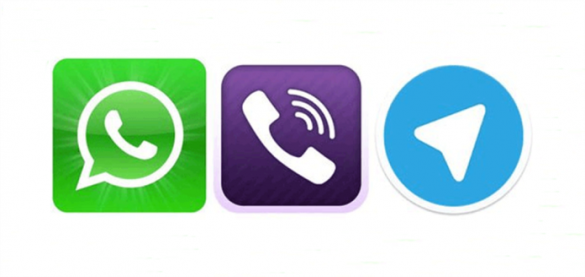 nb@farexpo.ru+7 (921) 884 90 01+7 (812) 777 04 07+7 (812) 718 35 37Название организации:Название организации:Название организации:Название организации:Название организации:Название организации:Название организации:Название организации:Название организации:Название организации:Название организации:Название организации:Название организации:Название организации:Название организации:Название организации:Название организации:Название организации:Название организации:Название организации:Название организации:Название организации:Название организации:Контактное лицо ФИО:Контактное лицо ФИО:Контактное лицо ФИО:Контактное лицо ФИО:Контактное лицо ФИО:Контактное лицо ФИО:Контактное лицо ФИО:Контактное лицо ФИО:Контактное лицо ФИО:Контактное лицо ФИО:Контактное лицо ФИО:Контактное лицо ФИО:Контактное лицо ФИО:Контактное лицо ФИО:Контактное лицо ФИО:Контактное лицо ФИО:Контактное лицо ФИО:Контактное лицо ФИО:Контактное лицо ФИО:Контактное лицо ФИО:Контактное лицо ФИО:Контактное лицо ФИО:Контактное лицо ФИО:Юридический адрес:Юридический адрес:Юридический адрес:Юридический адрес:Юридический адрес:Юридический адрес:Юридический адрес:Юридический адрес:Юридический адрес:Юридический адрес:Юридический адрес:Юридический адрес:Юридический адрес:Юридический адрес:Юридический адрес:Юридический адрес:Юридический адрес:Юридический адрес:Юридический адрес:Юридический адрес:Юридический адрес:Юридический адрес:Юридический адрес:Почтовый адрес:Почтовый адрес:Почтовый адрес:Почтовый адрес:Почтовый адрес:Почтовый адрес:Почтовый адрес:Почтовый адрес:Почтовый адрес:Почтовый адрес:Почтовый адрес:Почтовый адрес:Почтовый адрес:Почтовый адрес:Почтовый адрес:Почтовый адрес:Почтовый адрес:Почтовый адрес:Почтовый адрес:Почтовый адрес:Почтовый адрес:Почтовый адрес:Почтовый адрес:Тел: (        )Тел: (        )Тел: (        )Тел: (        )Тел: (        )Факс: (        )Факс: (        )Факс: (        )Факс: (        )Факс: (        )Факс: (        )Факс: (        )Факс: (        )Факс: (        )E-mail:E-mail:E-mail:E-mail:E-mail:E-mail:E-mail:E-mail:E-mail:ИНН:                                                                                         КПП:ИНН:                                                                                         КПП:ИНН:                                                                                         КПП:ИНН:                                                                                         КПП:ИНН:                                                                                         КПП:ИНН:                                                                                         КПП:ИНН:                                                                                         КПП:ИНН:                                                                                         КПП:ИНН:                                                                                         КПП:ИНН:                                                                                         КПП:ИНН:                                                                                         КПП:ИНН:                                                                                         КПП:ИНН:                                                                                         КПП:ИНН:                                                                                         КПП:ИНН:                                                                                         КПП:ИНН:                                                                                         КПП:ИНН:                                                                                         КПП:ИНН:                                                                                         КПП:ИНН:                                                                                         КПП:ИНН:                                                                                         КПП:ИНН:                                                                                         КПП:ИНН:                                                                                         КПП:ИНН:                                                                                         КПП:Описание выставляемой продукции: Описание выставляемой продукции: Описание выставляемой продукции: Описание выставляемой продукции: Описание выставляемой продукции: Описание выставляемой продукции: Описание выставляемой продукции: Описание выставляемой продукции: Описание выставляемой продукции: Описание выставляемой продукции: Описание выставляемой продукции: Описание выставляемой продукции: Описание выставляемой продукции: Описание выставляемой продукции: Описание выставляемой продукции: Описание выставляемой продукции: Описание выставляемой продукции: Описание выставляемой продукции: Описание выставляемой продукции: Описание выставляемой продукции: Описание выставляемой продукции: Описание выставляемой продукции: Описание выставляемой продукции: НАДПИСЬ НА ФРИЗЕ:    5000руб. за м2  Х6м2=30 000руб.6 кв.м.Оборудованная площадь 3х2, стандартные стендовые конструкции высотой , ковролин, 1 стол квадратный,   2 стула, 1 лампа СПОТ, фризовая надпись 45 000 руб. 4 кв.м.Оборудованная площадь 2х2, стандартные стендовые конструкции высотой , ковролин, 1 стол квадратный, 2 стула, 1 лампа СПОТ, фризовая надпись35 000 руб.3 кв.м. Оборудованная площадь 1,5х2, стандартные стендовые конструкции высотой , ковролин, 1 стол квадратный, 1стул, 1 лампа СПОТ, фризовая надпись25 000 руб. План выставочного стенда(заполняется Участником)1 клетка — Все изменения по дополнительному оборудованию и планировке стенда принимаются до 1 сентября 2019 г.В случае порчи выставочного оборудования Участник оплачивает неустойку в размере трехкратной стоимости его аренды.По заказу Участника может быть разработан стенд индивидуальной планировки.Участник: _________________________________Организатор:     ФАРЭКСПО                                         ( полное название фирмы)Руководитель:_______________________________
Генеральный директор:                           Шость О.И.М.П.М.П.